Paramore — All I Wanted TabTuning: Standard EADGBeChords used:D -    xx0232F#m -  244222Bm -   x24432A/C# - x476xxA -    x02220Intro: D--F#m--Bm--A/C#--x2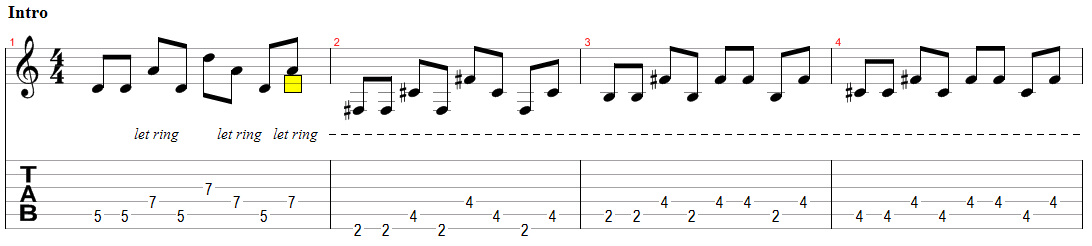 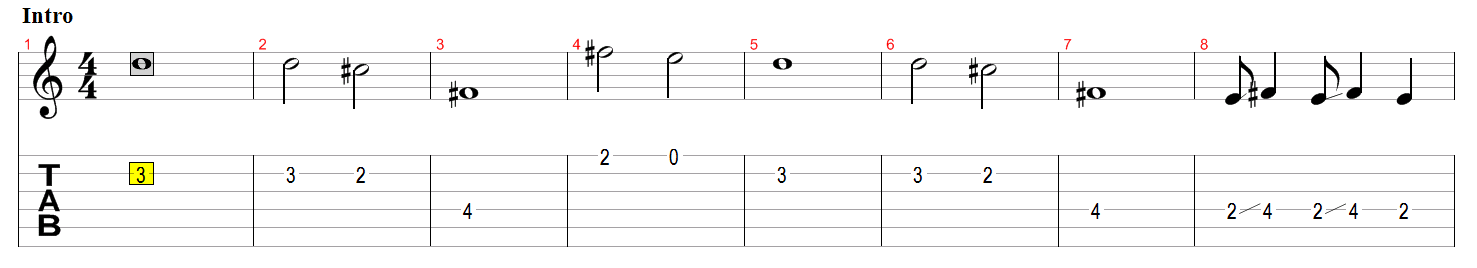 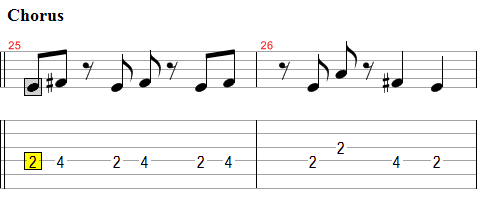 Verse 1:D  Think of me when you're F#m                      Bm A/C#out when you're out thereD                           F#m  Bm A/C# A  I'll beg you nice from my kneesD  And when the world treats     F#m         Bm A/C#you way too fairlyD                         F#m  Bm A/C#  Well it's a shame I'm a dreamChorus 1:D       F#m        Bm A/C#  All I wanted was youD       F#m        Bm  All I wanted was youInterlude: DistortionD--F#m--Bm--A/C#-- x2Verse 2:D  I think I'll pace my  F#m                 Bm A/C#apartment a few timesD                        F#m  Bm A/C#  And fall asleep on the couchD                      F#m  And wake up early to black                  Bm A/C#and white re-runsD                     F#m  Bm A/C#  That escape from my mouthChorus 2:D       F#m        Bm A/C#  All I wanted was youD       F#m        Bm A  All I wanted was youD       F#m        Bm A/C#  All I wanted was youD       F#m        Bm A/C#  All I wanted was youGuitar Solo: D--F#m--Bm--A/C#-- x2Verse 3:D  I could follow you F#m             Bm A/C#to the beginningD                     F#m Bm A/C#  Just to relive the startD  And maybe then we'd   F#m            Bm  A/C#remember to slow downD                        F#m  Bm A/C#  At all of our favorite partsChorus 3:D       F#m        Bm A/C#  All I wanted was youD       F#m        Bm A  All I wanted was youD       F#m        Bm A/C#  All I wanted was youD       F#m        Bm A/C#  All I wanted was youD       F#m        Bm A/C# D(hold)  All I wanted was you